         SIX MONTH ASBESTOS PERIODIC SURVEILLANCE REPORT				Page 1 of 3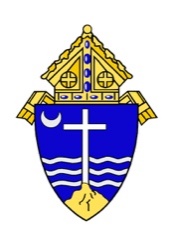 Building Name: St. Anne School	Building Address:  1112 N. Brinton Avenue Dixon, Illinois 61021Name of Person Completing Report:  	 		Title:  				                       					Date:                                                    *** Material Condition***                                                        (ND)- Not Damaged          (D)- Damaged           (SD)- Significantly DamagedThe 6-month inspection must be performed and this form(s) completed by your AHERA-trained employee. Form(s) will be completed no later than March 30th and September 30th of each calendar year. The completed inspection form(s) should then be inserted into your Asbestos Management Plan.  A copy of the completed form must also be sent to the Diocesan Property Management Office, attention Brian Heinkel, for insertion into our copy of your Asbestos Management Plan.  NOTE:   If the status of the ACBM has changed, then photograph the area and record the photograph number in the space provided.  Notify the Asbestos Program Manager immediately concerning any changes.	         SIX MONTH ASBESTOS PERIODIC SURVEILLANCE REPORT				Page 2 of 3Building Name: St. Anne School	Building Address:  1112 N. Brinton Avenue Dixon, Illinois 61021Name of Person Completing Report:    		Title:  			                      						Date:                                                    *** Material Condition***                                                        (ND)- Not Damaged          (D)- Damaged           (SD)- Significantly DamagedThe 6-month inspection must be performed and this form(s) completed by your AHERA-trained employee. Form(s) will be completed no later than March 30th and September 30th of each calendar year. The completed inspection form(s) should then be inserted into your Asbestos Management Plan.  A copy of the completed form must also be sent to the Diocesan Property Management Office, attention Brian Heinkel, for insertion into our copy of your Asbestos Management Plan.  NOTE:   If the status of the ACBM has changed, then photograph the area and record the photograph number in the space provided.  Notify the Asbestos Program Manager immediately concerning any changes.		         SIX MONTH ASBESTOS PERIODIC SURVEILLANCE REPORT				Page 3 of 3Building Name: St. Anne School	Building Address:  1112 N. Brinton Avenue Dixon, Illinois 61021Name of Person Completing Report:    		Title:    					                       				Date:                                                    *** Material Condition***                                                        (ND)- Not Damaged          (D)- Damaged           (SD)- Significantly DamagedThe 6-month inspection must be performed and this form(s) completed by your AHERA-trained employee. Form(s) will be completed no later than March 30th and September 30th of each calendar year. The completed inspection form(s) should then be inserted into your Asbestos Management Plan.  A copy of the completed form must also be sent to the Diocesan Property Management Office, attention Brian Heinkel, for insertion into our copy of your Asbestos Management Plan.  NOTE:   If the status of the ACBM has changed, then photograph the area and record the photograph number in the space provided.  Notify the Asbestos Program Manager immediately concerning any changes.		HA#                  Material DescriptionLocations of materialPreviousCondition     ***  CurrentCondition      ***   Photo#Comments019”x9” Floor Tile/Mastic- Brown, Pink & Tan SpecklesCafeteria, Supply Room, Classrooms 107, 108, West HallwayNDNDPreventive Measures… Continue O&M- Mastic is ASSUMED029”x9” Floor Tile/Mastic- Brown w/Beige Streaks100,102,103, 104, Kitchen, Copy Rm, Library, Offices, Faculty Bath, Storage, ChurchNDNDPreventive Measures… Continue O&M- Mastic is ASSUMED03Pipe InsulationThroughout BuildingN/AN/AMaterial Analyzed to be NON-ACM in 198804Pipe Fitting InsulationThroughout Building Including Boiler Room & Pipe TunnelsNDNDPreventive Measures… Continue O&M- Abated from Boiler Room 6/201505Boiler BreechingBoiler RoomN/AN/APreventive Measures… Continue O&M- Abated from Boiler Room 6/201506Window PanelsThroughout BuildingN/AN/AMaterial Analyzed to be NON-ACM in 198807Linoleum/Mastic- Brown & White PatternedNW Mobile Classroom Building- NE DoorwayNDNDPreventive Measures… Continue O&M- Mastic is ASSUMED08Fiberboard CeilingAnnexN/AN/AMaterial Analyzed to be NON-ACM in 198809Fiberboard “Swamp Grass”Throughout SchoolN/AN/AMaterial Analyzed to be NON-ACM in 1988109”x9” Floor Tile MasticN/AN/AN/AHA# 10 has been Eliminated and is now Included w/Individual Associated Tiles11Linoleum MasticN/AN/AN/AHA# 11 has been Eliminated and is now Included w/Individual Associated Linoleum- See HA# 07HA#                  Material DescriptionLocations of materialPreviousCondition     ***  CurrentCondition      ***   Photo#Comments12 &13Vinyl Base (HA# 12) & Vinyl Mastic (HA# 13)N/AN/AN/AHA#’ s  12 & 13  Descriptions have been Eliminated and are now Included Elsewhere14Drywall w/Compound & TapeMain Office & LibraryNDNDASSUMED- Preventive Measures… Continue O&M1512”x12” Floor Tile/Mastic- WhiteSouth Mobile Classroom BuildingNDNDASSUMED- Preventive Measures… Continue O&M1612”x12” Floor Tile/Mastic- WhiteNorth Mobile Classroom BuildingNDNDASSUMED- Preventive Measures… Continue O&M17Drywall w/Compound & TapeSouth Mobile Classroom BuildingNDNDASSUMED- Preventive Measures… Continue O&M18Drywall w/Compound & TapeNorth Mobile Classroom BuildingNDNDASSUMED- Preventive Measures… Continue O&M19Textured Ceiling PaintSouth Mobile Classroom BuildingNDNDASSUMED- Preventive Measures… Continue O&M20Textured Ceiling PaintNorth Mobile Classroom BuildingNDNDASSUMED- Preventive Measures… Continue O&MMFATerrazzo- Brown, Green, Black & Gray Stone PatternFoyer, Boy’s & Girl’s BathroomsNDNDASSUMED- Preventive Measures… Continue O&MMaterial Identified by MEC in 2012MFBLinoleum- Gray, Beige & TanFront General Ministry OfficeNDNDASSUMED- Preventive Measures… Continue O&MMaterial Identified by MEC in 2012MDADrywall w/Compound & TapeFront General Ministry OfficeNDNDASSUMED- Preventive Measures… Continue O&MMaterial Identified by MEC in 2012HA#                  Material DescriptionLocations of materialPreviousCondition     ***  CurrentCondition      ***   Photo#CommentsMDBDrywall w/Compound & TapeNW Mobile Classroom BuildingNDNDASSUMED- Preventive Measures… Continue O&MMaterial Identified by MEC in 2012MBAVinyl Wall Base/Mastic- GrayFront General Ministry OfficeNDNDASSUMED- Preventive Measures… Continue O&MMaterial Identified by MEC in 2012MBBVinyl Wall Base/Mastic- BlackFaculty BathroomNDNDASSUMED- Preventive Measures… Continue O&MMaterial Identified by MEC in 2012MBCVinyl Wall Base/Mastic- BrownSupply RoomNDNDASSUMED- Preventive Measures… Continue O&MMaterial Identified by MEC in 2012MMAFire DoorBoiler RoomNDNDASSUMED- Preventive Measures… Continue O&MMaterial Identified by MEC in 2012MFC12”x12” Floor Tile/Mastic- Brown w/Tan & White MarksRoom 102NDNDASSUMED- Preventive Measures… Continue O&MMaterial Identified by TNC in 2018MFDSheet Flooring- Brown Wood PatternRoom 105NDNDASSUMED- Preventive Measures… Continue O&MMaterial Identified by TNC in 2018MBD4” Baseboard/Mastic- BrownOffice Area, Room 105NDNDASSUMED- Preventive Measures… Continue O&MMaterial Identified by TNC in 2018